中国科学院上海药物研究所第三届“新光闪药”研究生学术年会报名回执备注：请将内容尽可能控制在1张A4纸内，正反面打印。中文摘要、英文摘要字数较多可附页。填写说明：1. 投稿论文应具科学性、创新性，是投稿人近三年所负责或参与的研究内容。投稿内容可为已发表或未发表内容，需征得本人导师同意。2. 中、英文论文摘要，原则上应包含课题背景、研究策略、结论。以1000-1500字为宜。如需插入图片或表格，除在摘要中对应位置标注“图1”“表1”等文字外，请以tif格式保存图片，以word格式保存表格，作为单独附件与本报名回执一并发送。图表命名格式应为“姓名-导师-图表名”。3. 已发表文章：英文文章录入版式如右所示：Pan GJ, Chang ZY, Schöoler HR, Pei DQ. Stem cell pluripotency and transcription factor. Cell Res 2015; 12:321-329. 请在投稿人姓名和期刊名下划线。中文文章录入版式不限。4. 请将此报名回执电子版以“第四届学术年会报名-XX导师-姓名”格式重命名，连同其他附件电子版材料（多个文件请用压缩包），通过问卷星二维码（见下图）或链接https://www.wjx.cn/vj/h17E52J.aspx填写报名信息并上传或通过邮箱发送至simmyjsh@simm.ac.cn。 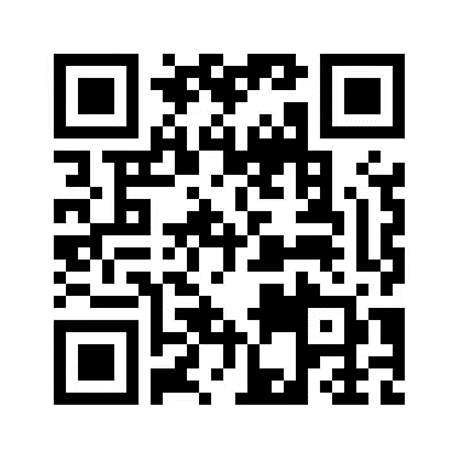 姓 名性 别性 别年 级专 业导师导师培养类型□硕士  □博士  □直博  □硕博连读（硕转博）□硕士  □博士  □直博  □硕博连读（硕转博）□硕士  □博士  □直博  □硕博连读（硕转博）□硕士  □博士  □直博  □硕博连读（硕转博）□硕士  □博士  □直博  □硕博连读（硕转博）□硕士  □博士  □直博  □硕博连读（硕转博）□硕士  □博士  □直博  □硕博连读（硕转博）学生类型□国科大学籍      □联合培养   □国科大学籍      □联合培养   □国科大学籍      □联合培养   □国科大学籍      □联合培养   □国科大学籍      □联合培养   □国科大学籍      □联合培养   □国科大学籍      □联合培养   手机号E-mailE-mail预报名专题□新机制和新分子实体研究□新方法和新技术研究□新机制和新分子实体研究□新方法和新技术研究□新机制和新分子实体研究□新方法和新技术研究□新机制和新分子实体研究□新方法和新技术研究□新机制和新分子实体研究□新方法和新技术研究□新机制和新分子实体研究□新方法和新技术研究□新机制和新分子实体研究□新方法和新技术研究预报名会场□化学                □生物□化学                □生物□化学                □生物□化学                □生物□化学                □生物□化学                □生物□化学                □生物报告题目（中英文）中：英：中：英：中：英：中：英：中：英：中：英：中：英：中文摘要(1000-1500 words)以下成果是否已发表以下成果是否已发表以下成果是否已发表以下成果是否已发表□是  □否□是  □否□是  □否中文摘要(1000-1500 words)（可附页）（可附页）（可附页）（可附页）（可附页）（可附页）（可附页）英文摘要（1000-1500字）（可附页）（可附页）（可附页）（可附页）（可附页）（可附页）（可附页）已发表文章1. 2. 1. 2. 1. 2. 1. 2. 1. 2. 1. 2. 1. 2. 导师意见签名：                年   月   日签名：                年   月   日签名：                年   月   日签名：                年   月   日签名：                年   月   日签名：                年   月   日签名：                年   月   日课题组长意见签名：                年   月   日签名：                年   月   日签名：                年   月   日签名：                年   月   日签名：                年   月   日签名：                年   月   日签名：                年   月   日